ЗАДАНИЕ НА КУРСОВую РАБОТу1.1. Общие требования к курсовой работеКаждый студент должен выполнить в требуемом объеме работу в соответствии с индивидуальным заданием, приобрести навыки проектирования аппаратной части МПС и разработать программу обработки данных в соответствии с заданием.Задание на курсовое проектирование.Требуется разработать микропроцессорную систему управления объектом (МПС). Объект задан видом и количеством данных поступающих с объекта, потребным ресурсом для обработки данных, видом и количеством управляющих сигналов.  Вариант задания определяется по цифрам учебного шифра студента в соответствии с табл. 1 и табл. 2. Для выполнения курсовой работы необходимо:изучить рекомендуемую литературу и настоящие методические указания;определить свой вариант задания;разработать функциональную схему МПС;составить подпрограмму обработки данных, отладить ее с помощью программного эмулятора и получить листинг программы.Таблица 1Примечание.1. По последней цифре определяется число каналов ввода и вывода информации МПС для взаимодействия с объектом управления.2. По предпоследней цифре - объем внешней памяти программ (ПЗУ) и данных (ОЗУ).Блок-схема алгоритма обработки данных представлена на рис. 1.Рис. 1. Блок-схема алгоритма обработки данныхВ соответствии c блоком 2 алгоритма должна быть произведена предварительная установка микроконтроллера (МК-51), т.е. определены начальный адрес программы, константы, приоритет и источники прерывания, режим работы таймеров/счетчиков и последовательного порта, должен быть очищен аккумулятор и регистры-счетчики и задан вид сигнала прерывания (по фронту). Блок 3 программы переводит МК-51 в режим ожидания прихода прерывания. Внешнее прерывание поступает со входа , если сумма двух последних цифр шифра четная, или , если сумма двух последних цифр шифра нечетная. После прихода прерывания МК-51 читает байт данных (Date) из порта P1 (блок 4) и производит его сравнение с константой (Const) (блок 5). По результатам сравнения МК-51 либо выводит принятый байт через последовательный порт (блок 6), либо формирует на заданной линии порта P3 импульс заданной длительности (блок 7). После этого осуществляется переход в режим ожидания прихода следующего прерывания. Частота синхронизации МК-51, скорость передачи данных через последовательный порт, длительность импульса, банк памяти, где будут располагаться регистры – счетчики, номер линии порта P3 определяются в соответствии с табл. 2.Таблица 2Примечание.1. По последней цифре определяется частота синхронизации, длительность импульса и скорость передачи данных.2. По предпоследней цифре – номера банка памяти и линии порта Р3.Объем и содержание курсового работааКурсовая работа состоит из пояснительной записки и графической части.Пояснительная записка, объемом 15…20 страниц, должна включать:Задание на проектирование и исходные данные.Теоретический вопрос.Описание принципа работы разрабатываемой МПС, включающее функциональные схемы, временные диаграммы работы и т. д.Блок-схему алгоритма работы МПС, реализующую заданную подпрограмму.Текст программы на языке Ассемблер с необходимыми комментариями. Графическая часть должна содержать функциональную схему разрабатываемой МПС.Графические материалы должны быть оформлены с соблюдением требований ЕСКД. Разработку электрической схемы МПС рекомендуется выполнять с использованием САПР, а разработку и отладку программы с помощью эмулятора однокристальных микроконтроллеров Single-Chip machine, который можно скачать по адресу: http://dca.narod.ru/simulation/mk51.htm.  МЕТОДИЧЕСКИЕ УКАЗАНИЯ  К  ОСНОВНЫМ РАЗДЕЛАМ КУРСОВОЙ РАБОТЫ2.1. Теоретический вопросВ этой части работы необходимо изложить особенности построения МПС на основе выбранного микроконтроллера под заданные условия функционирования системы.Работу над данной частью рекомендуется начать с изучения лекционного материала и учебной литературы [1, 3, 4]. Не следует переписывать вопрос целиком из каких-либо монографий или учебников. В тексте обязательно должны быть ссылки на используемые литературные источники. Разработка МПС под заданные условия работыПроектирование МПС на основе микроконтроллеров - достаточно простая инженерная задача, так как многие решения являются стандартными и их можно найти в литературных источниках. Однако для многих применений число линий ввода/вывода оказывается недостаточным, поскольку требуется проводить опрос значительного количества датчиков и осуществлять управление многими исполнительными механизмами. В условиях применения внешней памяти программ и данных эта проблема еще более обостряется т.к. для связи с внешними объектами остается всего лишь два порта ввода/вывода. Кроме этого, в процессе разработки МПС приходится решать задачу согласования уровней сигналов, формируемых датчиками, нагрузочной способности микроконтроллера и выходных ключей, скорости работы остальных компонентов МПС. С учетом изложенного, рассмотрим типовые решения сформулированных задач.Синхронизация МК-51Работу всех внутренних блоков МК-51 синхронизирует устройство выработки временных интервалов, которое в свою очередь управляется внутренним тактовым генератором. Период следования синхроимпульсов тактового генератора определяется частотой кварцевого резонатора, LC - цепочки или периодом следования сигналов внешнего источника. Схемы подключения кварцевого резонатора, LC - цепочки и внешнего источника приведены на рис. 2. Практически все команды МК-51 выполняются за один или два машинных цикла, который имеет фиксированную длительность и состоит из шести состояний S1...S6. В свою очередь каждое состояние включает в себя две фазы Р1 и Р2, длительность которой равна периоду следования тактовых импульсов t. Таким образом, длительность каждого машинного цикла ТЦ равна двенадцати периодам тактовых импульсов , где - частота синхронизации МК-51.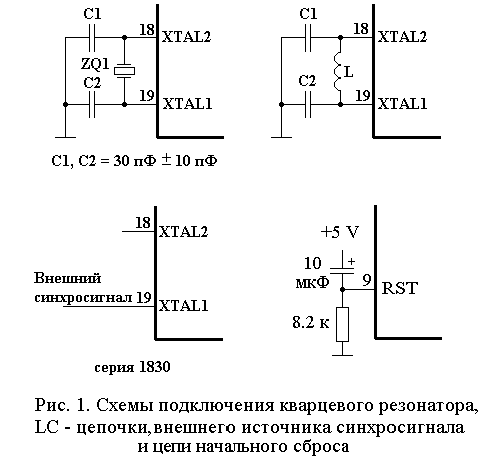 Для синхронизации работы остальных компонентов МПС можно использовать сигнал ALE, который дважды формируется в течении одного машинного цикла. Рис. 2 иллюстрирует сказанное. Использование внешней памятиВсе МК-51 серии 1830 (1816) имеют несколько адресных пространств, функционально и логически разделенных за счет разницы в механизмах адресации и сигналах управления записью и чтением:внешняя память программ (ВПП);резидентная память данных (РПД);внешняя память данных (ВПД).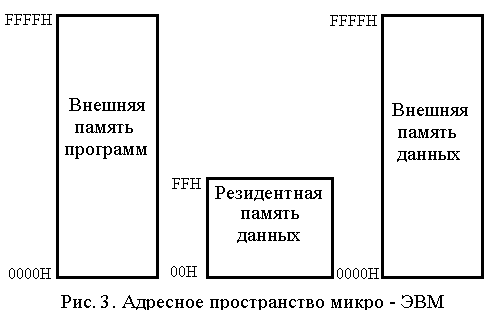 Структура адресного пространства ВЕ31 показана на рис. 3. Слева приведены адреса соответствующих областей памяти.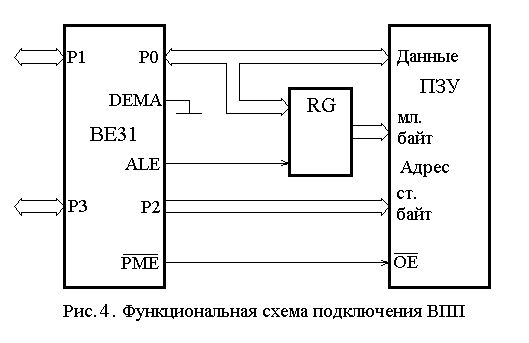 Микро - ЭВМ ВЕ31 не имеет внутренней памяти программ. Поэтому для ее работы необходимо использовать ВПП, объем которой может достигать 64 Кбайта. Функциональная схема подключения ВПП к МК-51 показана на рис. 4. При обращении к ВПП всегда формируется 16 - разрядный адрес, младший байт которого выдается через порт Р0, а старший - через порт Р2. Причем порт Р0 используется в режиме временного мультиплексирования: в начале каждого машинного цикла обращения к ВПП (фаза S2Р1) через порт Р0 выдается младший байт адреса, который должен быть зафиксирован во внешнем регистре RG по отрицательному фронту сигнала ALE (рис. 5); низкий уровень сигнала PME, формируемый в течении фаз S3Р1 ... S4Р1 машинного цикла, разрешает выборку байта данных из ПЗУ, который затем  поступает на линии порта Р0 и вводится в МК-51. Следует особо подчеркнуть, что на вывод DEMA ВЕ31 должен быть подан низкий уровень напряжения.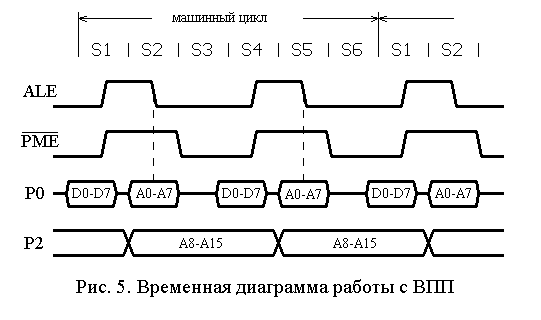 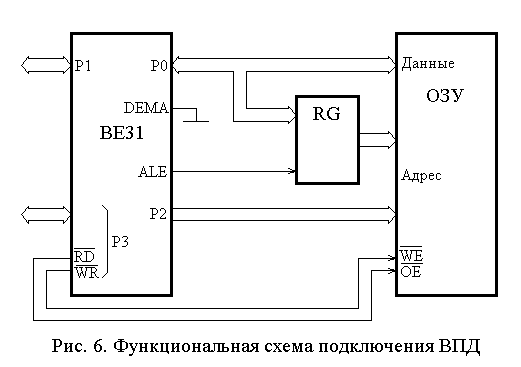 В некоторых МПС, рассчитанных на обработку больших массивов данных, РПД может оказаться недостаточно. В этом случае возникает необходимость использования внешнего оперативного запоминающего устройства (ОЗУ), которое может быть подключено к МК-51 так, как это показано на рис. 6. При этом обращение к ВПД возможно только с помощью команд MOVX. Команды MOVX @Ri, A и MOVX A, @Ri формируют восьмиразрядный адрес, который выдается на ОЗУ через порт Р0. Команды MOVX @DPTR, A и MOVX A, @DPTR формируют 16-ти разрядный адрес, младший байт которого выдается через порт Р0, а старший - через порт Р2. Так же как и при работе с ВПП, байт адреса, выдаваемый через порт Р0, должен быть зафиксирован во внешнем регистре по отрицательному фронту сигнала ALE, т.к. в дальнейшем линии порта Р0 используются для чтения или записи информации в/из МК-51. При этом чтение информации стробируется  сигналом RD, формируемым ВЕ31, а запись - сигналом WR. На рис. 7 показана временная диаграмма работы МК-51 в режимах обмена  данными с ВПД. Разработка и отладка подпрограммы обработки данных Правила разработки программ на языке АссемблерРазработка прикладного программного обеспечения на языке Ассемблере - творческая задача, требующая от программиста отличного знания программистской модели МК-51, состава и формата команд, способов адресации операндов и т.д. Однако существуют формальные правила составления программ, соблюдение которых позволяет даже начинающему разработчику составлять работоспособные программы. Подробно эти правила рассмотрены в [1], согласно которым для получения текста исходной программы необходимо выполнить следующую последовательность действий:составить подробное описание исходной задачи;выполнить инженерную интерпретацию задачи, желательно с привлечением того или иного аппарата формализации (сети Петри, графа автомата и т.п.);разработать блок-схемы алгоритма работы МПС;разработать детализированные блок-схемы алгоритмов отдельных процедур, выделенных на основе модульного принципа составления программ;распределить рабочие регистры и память МК-51;составить текст исходной программы.Исходный текст программы на языке Ассемблера имеет определенный формат, состоящий, обычно, из четырех полей:МЕТКА  МНЕМОНИКА  ОПЕРАНД   КОММЕНТАРИЙ.Поля отделяются друг от друга произвольным числом пробелов.Метка. Метка - это имя, состоящее из букв латинского алфавита и стоящее в начале строки. После метки ставится двоеточие. В директивах Ассемблера EQU, DB и DW метка принимает значение выражения, стоящего за директивой. В остальных случаях метка принимает значение $ (текущее значение счетчика команд). Перед директивой ORG использование меток запрещено. Мнемоника. В поле Мнемоника записывается мнемоническое обозначение команды МК-51 или псевдокоманды ассемблера.Операнды. В этом поле указываются операнды, участвующие в операции. Команды ассемблера могут быть без-, одно- или двухоперандными. Операнды разделяются запятой.Операнд может быть задан непосредственно или в виде его адреса (прямого или косвенного). Непосредственному операнду обязательно должен предшествовать префикс ( # ). В качестве непосредственного операнда можно указывать число или символическое имя. Прямой адрес операнда может быть задан мнемоническим обозначением, числом или символическим именем. Указанием на косвенную адресацию служит префикс @. В командах передачи управления операндом может быть число, метка, косвенный адрес или выражение.Используемые в качестве операндов символические имена должны быть определены в программе, а числа представлены с указанием системы счисления, для чего используется суффикс (буква, стоящая после числа): В - для двоичной, Q - для восьмеричной, H - для шестнадцатеричной. Число без суффикса по умолчанию считается десятичным.Комментарий. Поле комментария всегда начинается после символа (;) и игнорируется Ассемблером. В нем допускается использовать любые символы. Чаще всего это поле используется программистом для пояснения логической организации программы.Директивы Ассемблера. Строка программы может содержать директиву или команду. Директивы, в отличие от команд, не исполняются МК-51 и предназначены, в основном, для управления трансляцией программы. Ниже приводится список директив Ассемблера, которые поддерживает редактор, встроенный в эмулятор микроконтроллера:ORG              - изменение текущего значения счетчика команд;EQU              - определение имени;DB                 - определение байта;DW                - определение слова (2 байта);После составления текста программы необходимо получить объектный код, т.е. набор двоичной информации, содержащий коды команд и данных. Для простых программ объектный код может быть получен вручную. Однако для более сложных программ требуются специальные средства, позволяющие осуществить трансляцию программы в автоматическом режиме. В настоящее время для МК-51 серии 1830 разработано значительное количество кросс - средств, которые не только обеспечивают ввод и трансляцию программ составленных на языке Ассемблер, но и позволяющие  проводить отладку программ. Отладку разработанной программы рекомендуется выполнять с помощью эмулятора однокристальных микроконтроллеров Single-Chip machine.После загрузки объектного модуля можно просмотреть и модифицировать содержимое регистров МК-51, ячеек памяти и флагов, вывести на печать или дисковые носители дисассемблированный текст, дампы памяти и т.д.2.3.2. Разработка подпрограммы вывода информации через УАПППоследовательный порт МК-51 может использоваться в качестве универсального асинхронного приемо-передатчика (УАПП) с фиксированной или переменной скоростью последовательного обмена и возможностью дуплексного включения. Скорость последовательного обмена УАПП в режимах 1 и 3 определяется по формуле:,     (1)где - значение бита SMOD регистра управления мощностью PCON;- частота синхронизации МК-51;- десятичное значение содержимого регистра TH1. Если необходим последовательный обмен с очень низкой скоростью, то можно использовать Т/С 1 в режиме 16-ти разрядного таймера (режим 1), разрешив при этом прерывание от Т/С 1 с целью перезагрузки TH1 и TL1 в подпрограмме обслуживания прерывания.Для использования Т/С 1 в качестве источника для задания частот  и  необходимо:Запретить прерывания от Т/С 1;Запрограммировать работу Т/С 1 в качестве таймера или счетчика, установив при этом для него один из режимов 0, 1 или 2;Запустить Т/С 1 на счет.Обычно для установки скорости передачи данных через последовательный порт таймер Т/С 1 включается в режим 2 (режим автозагрузки).В качестве примера рассмотрим фрагмент подпрограммы, предназначенной для передачи данных через последовательный порт со скоростью 500 бит/с. Частота синхронизации МК-51 составляет , а бит SMOD = 0.          CLR   TR1                               ;останов таймера Т/С 1;          MOV   TH1,#0DBH                ;автозагружаемое значение для получения;                                                           ;скорости 500 бит/с, рассчитанное по;                                                           ;формуле (1) ;          MOV   SCON,#11011100B    ;установка режима 3 УАПП;          MOV   TMOD,#00100000B   ;установка режима 2 Т/С 1;          SETB   TR1                             ;запуск таймера;LABEL:          JNB   T1,LABEL                    ;ожидание окончания передачи;          CLR   T1                                 ;очистка флага передачи;          MOV   SBUF,A                      ;выдача 9 бит данных в последовательный;                                                          ;порт;Флаг прерывания передатчика Т1 регистра SCON устанавливается аппаратно в конце времени выдачи 8-го бита в режиме 0 или в начале стоп бита в других режимах.2.3.3. Формирование импульса заданной длительностиВо многих применениях МК-51 необходимо сформировать импульс заданной длительности на той или иной линии порта. Обычно для этих целей используется либо таймер/счетчик, либо регистры РПД. Блок-схема алгоритма формирования временной задержки большой длительности показана на рис. 8.Рис. 8. Блок-схема алгоритма формирования временной задержкиДанный алгоритм для формирования временной задержки использует так называемые вложенные циклы. На начальном этапе в регистр R1 загружается число “большого” цикла X (блок 2), а в регистр R2 – число “малого” цикла Y (блок 3). Эти две команды выполняются за один машинный цикл. С помощью блоков 4, 5 подпрограммы содержимое регистра R2 уменьшается до 0 и осуществляется переход к блоку 6 подпрограммы. Этот цикл удобнее организовать с помощью команды DJNZ R, $, которая выполняется МК-51 за 2 машинных цикла. Аналогично организуется и “большой” цикл (блоки 6, 7). Таким образом, длительность временной задержки, формируемой с помощью этого алгоритма, в машинных циклах можно рассчитать по формуле (2):.                (2)Время задержки в секундах рассчитывается по формуле (3):.          (3)Если задана длительность импульса, формируемого с помощью рассмотренного алгоритма, то необходимо подобрать такие X и Y, чтобы выполнялось условие (4):,                 (4)где - заданная длительность импульса.Для того чтобы МК-51 сформировал импульс с точностью плюс/минус 1 цикл в подпрограмму необходимо добавить команду “нет операции” (NOP), число которых можно рассчитать по формуле (5):.               (5)Если число команд NOP, необходимых для “подгонки” задержки, получится больше 5, то рекомендуется для этих целей использовать локальный цикл, который вставляется в тело подпрограммы после блока 7. ЛитератураГорелик А.В., Горелик В.Ю., Ермаков А.Е., Ермакова О.П. Микропроцессорные информационно-управляющие системы железнодорожного транспорта. – М.: МИИТ, 2011. – 230 с.Магда Ю.С. Микроконтроллеры серии 8051: Практический подход –М.: ДМК, 2008. 223 с.  Однокристальные микроЭВМ./ Боборыкин А.В., Липовецкий Г.П. и др. М.: МИКАП, 1994. - 400 с.Сташин В.В., Урусов А.В., Мологонцева О.Ф. Проектирование цифровых устройств на однокристальных микроконтроллерах. М.: Энергоатомиздат, 1990. - 224 с.ЦифраЧисло каналовЧисло каналовОбъем памяти, КбайтОбъем памяти, КбайтшифравводавыводаПЗУОЗУ08200,51611616116224122123328484444816512181210620141687281016284063249482401ЦифрашифраЧастота синхронизации, МГцДлительность импульса, мсНомер банка памятиНомер линии порта P3Скорость передачи данных через УАПП, бит/с046000110155511300265024120037453524004840064800593517720061030209600710,5253114400811200424000912151528800